FEDERATION ALGERIENNE  DE  FOOTBALL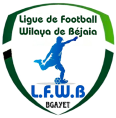 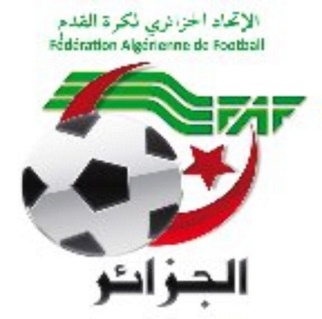 LIGUE DE  FOOTBALL  DE  LA  WILAYA  DE  BEJAIACité DES FRERES BOURENINE  BEJAIATel ( fax) 034 125 465                                                       Mail : liguefootballbejaia@gmail.comCOURRIER : ARRIVEEA - FAF / LNF / LFF/LRFA / LNF-S :FAF : Circulaire N° 17 du 14/01/2024 relative à l’organisation des assemblées générales ordinaires des ligues. Noté.Date de l’AGO Jeudi 29 Février 2024.Liste des membres de l’AGO.Bilan financier et rapport moral année 2023.Bilan financier et rapport moral cycle olympique.Rapport du commissaire aux comptes.LNFF :Nous transmettons la Programmation des rencontres de football (Séniors et Jeunes). Remerciements.LNFF :Couverture des rencontres des 1/16ème de finale de la coupe d’Algérie 2024 (Jeunes). Noté.CLUBS :CRM : Justificatif A/S absence de l’entraineur lors de la rencontre CRM/JSTA (U19). Noté.ASB : Annulation de la licence entraineur Adjoint U13. Noté.CRBA : Changement de programmation des jeunes. Noté.ASOG : Demande d’audience. Accordée.USBM : Rapport A/S non déroulement de la rencontre USBM/CRM (S). Noté.NCB : Demande d’audience. Accordée.Rapport A/S non déroulement de la rencontre NCB/ARBB (S). Noté.C –DIVERSAPC Tazmalt : Rapport sur les dégâts causés au stade Hocini Lahlou. Noté.APC S.E.Tenine : Avis favorable A/S de l’utilisation du stade Communal. Remerciements.APC Bouhamza : Avis favorable A/S de l’utilisation du stade Communal. Remerciements.APC Tibane : A/S de l’homologation du stade communal de Tibane. Noté.D- D.J.S :Réunion de préparation rencontre ligue II et D III amateur. Noté.PV de la réunion de préparation des rencontres ligue III amateur. Remerciements.A/S de la rencontre NCB/ARBB (S) du 19/01/2024. Noté.FEDERATION ALGERIENNE DE FOOTBALL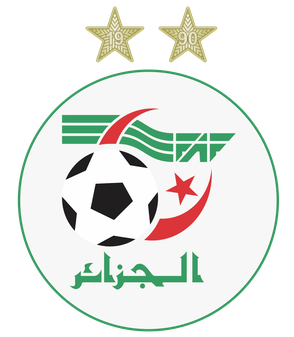 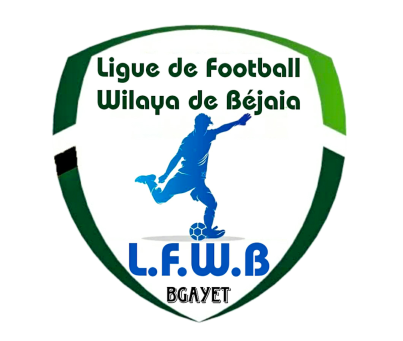 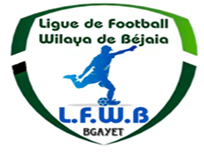 الاتحاد الجزائري لكرة القدمLIGUE DE FOOT BALL DE LA WILAYA DE BEJAIAرابطة كرة القدم لولاية بجاية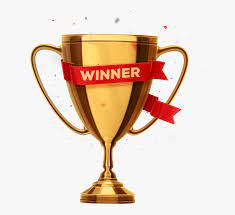         COUPE DE WILAYA 2023 - 2024         CATEGORIES U15 – U17 – U19REGLEMENT DE LA COMPETITIONLa compétition se déroulera en éliminatoires directes.Elle se jouera sur terrains neutres.Les frais d’organisation des rencontres seront supportés équitablement par les équipes domiciliées 1000,00 DA par équipe.Equipement des joueurs : Chaque Equipe doit disposer 02 tenues de couleurs différentes. En cas de confusion de couleurs et à défaut d’entente, l’Equipe tirée au sort en premier lieu est tenue de changer l’Equipement. Tout refus entraînerait l’annulation du match.Ballons : chaque équipe doit fournir quatre (04) ballons de compétition en bon état.Feuilles de match : chaque équipe doit se munir de feuilles de matchs.DUREE DES RENCONTRES :  • U-19 : 2 X 45’ • U-17 : 2 X 40’         Pas de prolongations • U-15 : 2 X 30’Equipes engagées :    NB : L’ENSEMBLE DES CLUBS ENGAGES EN COUPE DE WILAYA U15, U17 ET U19 SONT INVITES A ASSISTER AU TIRAGE AU SORT QUI AURA LIEU LE MARDI 30 JANVIER 2024 AU SIÈGE DE LA LIGUE A PARTIR DE 14 H 00.الاتحاد الجزائري لكرة القدم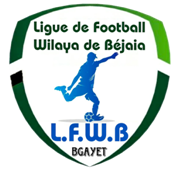 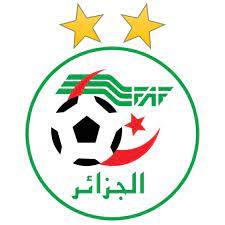 FEDERATION ALGERIENNE DE FOOT BALLرابطة كرة القدم لولاية بجايةLIGUE DE FOOT BALL DE LA WILAYA DE BEJAIA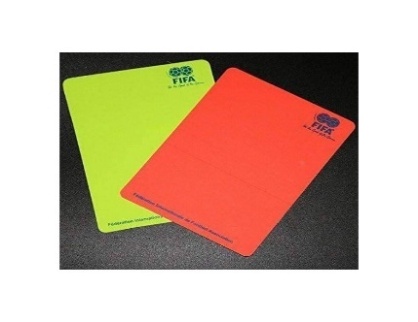 Membres présents :Mr BOUZELMADEN   MOHAMED     PRESIDENT DTWA.Mr YAHI                    OMAR              P/C FORMATION.Mr MESSAOUDI        AISSA             MEMBRE.Mr BOUZERAR         AHMED           MEMBRE.Mr IDIRENE             ZAHIR              MEMBRE.Melle TOUATI          HASSIBA          SECRETAIRE.COURRIERR ARIVEEARBITRESMr  AMEUR MOHAMED AMINE (Arbitre) : mise en disponibilité la journée du 26/01/2024.Mr  BETKA ISLAM (Arbitre) : mise en disponibilité (stage de formation).Mr  OUALI ASSIREM (Arbitre) : mise en disponibilité (raisons médicales).DESIGNATIONDésignation des arbitres pour les 26 et 27 Janvier 2024.             Jeunes.Désignation des arbitres pour les 26 et 27 Janvier 2024.             Plateaux U13.AUDIANCEArbitres : - Mr  YAMOUNI TAKFARINAS : le 21/01/2024.                - Mr  KADDOUR BACHA SOFIANE : le 21/01/2024.POSITION NON UTILISATION : P.N.U                                                             Mr. KADDOURE BACHA SOFIANE Cours de Formation :Thèmes : LOI 12 Fautes et Incorrections.. Débat Divers                                         DEPARTEMENT DE L’ADMINISTRATION                                                          ET FINANCES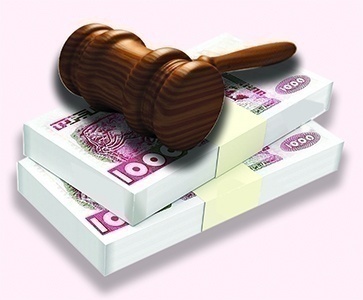 Membres présents : ABDELFETTAH       DAF      IDIRENE                 Membre      DJOUDER               SG      Ordre du jour :  Recouvrement des amendes parues au BO N° 13.Rappel Article 133 : Amendes Les amendes infligées à un club doivent être réglées dans un délai de trente (30) jours à compter de la date de notification. Passé le délai de trente (30) jours et après une dernière mise en demeure pour paiement sous huitaine, la ligue défalquera un (01) point par mois de retard à l’équipe seniors du club fautif. NOTE    AUX   CLUBSConformément aux dispositions de l’article 133 des RG relatif aux amendes, les Clubs concernés sont tenus de s’acquitter des montants indiqués ci-dessous au plus tard le Mercredi 21 Février 2024 à 16 heure, soit en espèces soit par versement bancaire au compte B. E. A  N° : 00200040400425009397.      Après versement, il y a lieu d’adresser à la Ligue la copie du bordereau de      Versement bancaire.ETAT RECAPITULATIF DES AMENDESFEDERATION ALGERIENNE DE FOOTBALLالاتحاد الجزائري لكرة القدمLIGUE DE FOOT BALL DE LA WILAYA DE BEJAIAرابطة كرة القدم لولاية بجايةCOMMISSION JURIDICTIONNELLE DE DISCIPLINEMembres présents :Melle   FRISSOU        NADIA              JuristeMr      MEZIANE       KARIM             SecrétaireMr.     DJOUDER       A/MADJID      S/GENERALMembre absent (excusé) : Mr  IDIR    LAID     Membre.Ordre du jour :   Traitements des Affaires Disciplinaires.Division « HONNEUR »Affaire n°147: Rencontre * ASOG – RCS * Du 20.01.2024Affaire n°148: Rencontre *OMC  – JSIO * Du 19.01.202429Affaire n°149: Rencontre *JSM– JSBA* DU 19.01.2024Division « PRE-HONNEUR »Affaire n°150: Rencontre *OST  – NRBS * Du  20.01.2024Affaire n°151: Rencontre *WRBO  – JSB* Du  20.01.2024Affaire n°152: Rencontre *CSPC  – OF* Du  20.01.2024Affaire n°153: Rencontre *ESS  – ASAS* Du  19.01.2024Division « JEUNES U19 »Affaire n°155: Rencontre *OST   – WRBO* Du  19.01.2024Affaire n°156: Rencontre *JSBA  – ARBB* Du  20.01.2024ETAT RECAPITULATIF DES AFFAIRES   DISCIPLINAIRES TRAITEESJournées du 19 ET 20.01.2024FEDERATION ALGERIENNE DE FOOTBALLالاتحاد الجزائري لكرة القدمLIGUE DE FOOT BALL DE LA WILAYA DE BEJAIAرابطة كرة القدم لولاية بجايةMembres présents :Mr     MOSTPHAOUI        LACHEMI             Président C.SMr     AIT IKHLEF               BACHIR               MembreMr     BETKA                       BOUZID               MembreObjet : étude des affaires litigieusesAffaire N° 15 : Match NCB - ARBB ( SENIORS) du 19-01-2024        -  Après lecture de la feuille de match   -  Vu les pièces versées au dossier   -  Après audition des dirigeants du club NCB. Attendu que la rencontre était régulièrement programmée au stade de BEJAIA NACERIA ;Attendu qu’à l’heure prévue de la rencontre, les équipes des deux clubs étaient présentes sur le terrain.Attendu qu’en application de l’article 21 des RG, l’arbitre a annulé la rencontre suite à l’absence de l’ambulance.Par ces motifs, la Commission décide des sanctions suivantes:Match perdu par pénalité à l’équipe sénior du club NCB au profit de celle du club ARBB  sur le score de 3 buts à 0.Amende de 3 000 DA au club NCB (1° infraction - phase aller).Affaire N° 16 : Match USBM - CRM ( SENIORS) du 19-01-2024        -  Après lecture de la feuille de match   -  Vu les pièces versées au dossier Attendu que la rencontre était régulièrement programmée au stade de BENI MANSOUR ;Attendu qu’à l’heure prévue de la rencontre, les équipes des deux clubs étaient présentes sur le terrain.Attendu qu’en application de l’article 21 des RG, l’arbitre a annulé la rencontre suite à l’absence de l’ambulance.Par ces motifs, la Commission décide des sanctions suivantes:Match perdu par pénalité à l’équipe sénior du club USBM au profit de celle du club CRM  sur le score de 3 buts à 0.Amende de 3 000 DA au club USBM (1° infraction - phase aller).FEDERATION ALGERIENNE DE FOOTBALLالاتحاد الجزائري لكرة القدمLIGUE DE FOOT BALL DE LA WILAYA DE BEJAIAرابطة كرة القدم لولاية بجايةDIRECTION DES COMPETITIONSJEUNES GROUPE « 1 »PROGRAMMATION 09° JOURNEEVENDREDI 26 JANVIER 2024SAMEDI 27 JANVIER 2024&&&&&&&&&&&&&&&&&&&&&JEUNES GROUPE « 2 »PROGRAMMATION MATCHS DE RETARDSAMEDI 27 JANVIER 2024&&&&&&&&&&&&&&&&&&&&&JEUNES GROUPE « 3 »PROGRAMMATION 09° JOURNEEVENDREDI 26 JANVIER 2024SAMEDI 27 JANVIER 2024&&&&&&&&&&&&&&&&&&&&JEUNES GROUPE « A »PROGRAMMATION 10° JOURNEESAMEDI 27 JANVIER 2024&&&&&&&&&&&&&&&&&&&JEUNES GROUPE « B »PROGRAMMATION MATCHS DE RETARDVENDREDI 26 JANVIER 2024&&&&&&&&&&&&&&&&&&&JEUNES GROUPE « C »PROGRAMMATION 10° JOURNEEVENDREDI 26 JANVIER 2024&&&&&&&&&&&&&&&&&&&&SOUS TOUTES RESERVES DE CHANGEMENT.FEDERATION ALGERIENNE DE FOOTBALLالاتحاد الجزائري لكرة القدمLIGUE DE FOOT BALL DE LA WILAYA DE BEJAIAرابطة كرة القدم لولاية بجايةLIGUE DE FOOT BALL DE LA WILAYA DE BEJAIAPLATEAU – ECOLE DE FOOTBALLCATEGORIE U13Programme Plateau N° 03GROUPE 01La direction technique de wilaya a communiqué le programme du 2ème plateau.LIEU : OUED GHIR  organisateur club AS Oued Ghir.Date : Vendredi 26 Janvier 2024Liste de Groupe 1 : CRB Amizour – J Ighil Ouazzoug – Bougie City – AS Karama – AS Oued Ghir – WA Tala Hamza – ACM Bejaia – Assirem Bejaia.HORAIRE : 10H00 – 12h00ORGANISATION :Chaque équipe joue 1 match de 2 fois 20 minutesRèglement du football à 8**********************************LIGUE DE FOOT BALL DE LA WILAYA DE BEJAIAPLATEAU – ECOLE DE FOOTBALLCATEGORIE U13Programme Plateau N° 03GROUPE 02LIEU : Souk El Tenine organisateur club AEF Sahel.Date : Samedi 27 Janvier 2024Liste de Groupe 2 :  AEF Sahel – ES Ibachiren – JSM Bejaia  – CR Bejaia –AJT Oued Ghir – Bejaia FC – AJT Bejaia.HORAIRE : 10H00 – 12h00ORGANISATION :Chaque équipe joue 1 match de 2 fois 20 minutesRèglement du football à 8**********************************LIGUE DE FOOT BALL DE LA WILAYA DE BEJAIAPLATEAU – ECOLE DE FOOTBALLCATEGORIE U13Programme Plateau N° 03GROUPE 03LIEU : Amizour  organisateur club US Merdj OuameneDate : Vendredi 26 Janvier 2024Liste de Groupe 3 : JS Tichy – AJST Bejaia  – CS P. Civile – EM Bejaia – US Merdj Ouamane – AS Ighil Ouchaalal – ES Ighzer Ouzarif – OS El Kseur.HORAIRE : 10H00 – 12h00ORGANISATION :Chaque équipe joue 1 match de 2 fois 20 minutesRèglement du football à 8LIGUE DE FOOT BALL DE LA WILAYA DE BEJAIAPLATEAU – ECOLE DE FOOTBALLCATEGORIE U13Programme Plateau N° 03GROUPE 04LIEU : TIMEZRIT organisateur club MC Timezrit.Date : Vendredi 26 Janvier 2024Liste de Groupe 6 : FC Abainou – ES Akentas Feraoun  – JS Aguemoune –     JSA Amizour– O Feraoun – ES Smaoun – MC Timzrit – AC Adekar.HORAIRE : 10H00 – 12h00ORGANISATION :Chaque équipe joue 1 match de 2 fois 20 minutesRèglement du football à 8**********************************LIGUE DE FOOT BALL DE LA WILAYA DE BEJAIAPLATEAU – ECOLE DE FOOTBALLCATEGORIE U13Programme Plateau N° 03GROUPE 05LIEU : OUED GHIR organisateur club EF Ibourassen.Date : Samedi 27 Janvier 2024Liste de Groupe 5 : BC El Kseur – FC Bejaia  – MO Bejaia – ASC Bejaia – ASTW Bejaia – ES Bejaia – EF Ibourassen – NR Bejaia.HORAIRE : 10H00 – 12h00ORGANISATION :Chaque équipe joue 1 match de 2 fois 20 minutesRèglement du football à 8LIGUE DE FOOT BALL DE LA WILAYA DE BEJAIAPLATEAU – ECOLE DE FOOTBALLCATEGORIE U13Programme Plateau N° 03GROUPE 06LIEU : OUED GHIR organisateur club RC Ighzer OuzarifDate : Samedi 27 Janvier 2024Liste de Groupe 4 : JSC Aokas – US Sidi Ahmed  – JS Djoua – ES Ait Melloul – Esperance Bejaia – AS Souk El Tenine – AWFS Bejaia – RC Ighzer Ouzarif.HORAIRE : 12H00 – 14h00ORGANISATION :Chaque équipe joue 1 match de 2 fois 20 minutesRèglement du football à 8**********************************LIGUE DE FOOT BALL DE LA WILAYA DE BEJAIAPLATEAU – ECOLE DE FOOTBALLCATEGORIE U13Programme Plateau N° 03GROUPE 07LIEU : BARBACHA organisateur club ARB Barbacha.Date : Samedi 27 Janvier 2024Liste de Groupe 7 : OS Tinebdar – CA Sidi Ayad  – O Tibane – ASF Sidi Aich – El Flaye ACS – JS Chemini – OC Akfadou – ARB Barbacha.HORAIRE : 10H00 – 12h00ORGANISATION :Chaque équipe joue 1 match de 2 fois 20 minutesRèglement du football à 8LIGUE DE FOOT BALL DE LA WILAYA DE BEJAIAPLATEAU – ECOLE DE FOOTBALLCATEGORIE U13Programme Plateau N° 03GROUPE 08LIEU : TASKRIOUT organisateur club NB Taskriout.Date : Vendredi 26 Janvier 2024Liste de Groupe 8 : US Tamridjet – O Kherrata  – JS Melbou – AS Ait Smail – OM Darguina – NB Taskriout – AS Lota – JS Tamridjet – ES Melbou.HORAIRE : 10H00 – 12h00ORGANISATION :Chaque équipe joue 1 match de 2 fois 20 minutesRèglement du football à 8**********************************LIGUE DE FOOT BALL DE LA WILAYA DE BEJAIAPLATEAU – ECOLE DE FOOTBALLCATEGORIE U13Programme Plateau N° 03GROUPE 09LIEU : TIMEZRIT organisateur club ES Soummam TimezritDate : Vendredi 26 Janvier 2024Liste de Groupe 9 : JST Adekar – NRB Smaoun  – EC Adekar – ESS Timezrit – O M’Cisna – ABC Foot Immoula – ES Beni Maouche – CSS Awzellaguen.HORAIRE : 10H00 – 12h00ORGANISATION :Chaque équipe joue 1 match de 2 fois 20 minutesRèglement du football à 8LIGUE DE FOOT BALL DE LA WILAYA DE BEJAIAPLATEAU – ECOLE DE FOOTBALLCATEGORIE U13Programme Plateau N° 03GROUPE 10LIEU : TAZMALT organisateur club CSP Tazmalt.Date : Vendredi 26 Janvier 2024Liste de Groupe 10 : RC Ighil Ali – IRB Bouhamza  – O Akbou – FE Tazmalt – AC Ath Mellikeche - OC Taslent – JS Ichelladhen – SRB Tazmalt – ES Amalou – CSP Tazmalt.HORAIRE : 10H00 – 12h00ORGANISATION :Chaque équipe joue 1 match de 2 fois 20 minutesRèglement du football à 8**********************************LIGUE DE FOOT BALL DE LA WILAYA DE BEJAIAPLATEAU – ECOLE DE FOOTBALLCATEGORIE U13Programme Plateau N° 03GROUPE 11LIEU : BOUHAMZA organisateur club AS BouhamzaDate : Samedi 27 Janvier 2024Liste de Groupe 10 : EF Seddouk – AS Bouhamza  – JS Akbou – RC Seddouk – AS Numidia - ASEC Awzellaguen – O Biziou – OS Tazmalt – US Beni Mansour – AC Boudjellil.HORAIRE : 09H30 – 14h30ORGANISATION :Chaque équipe joue 1 match de 2 fois 20 minutesRèglement du football à 8**********************************SOUS TOUTES RESERVES DE CHANGEMENT.DIVISION HONNEURCLASSEMENT 11° JOURNEESOUS TOUTES RESERVESDIVISION PRE-HONNEURCLASSEMENT 11° JOURNEESOUS TOUTES RESERVESCOMMISSIONS TRAVAUX 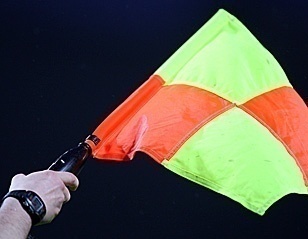 Causeries hebdomadaires.Désignation des arbitres pour les rencontres du vendredi 26, samedi 27 Janvier 2024 (jeunes).Désignation des arbitres pour les plateaux U13.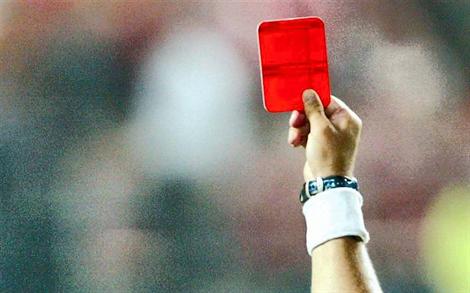 Etude de 09 affaires disciplinairesAudition des dirigeants du club ASOG.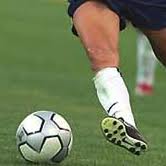 Homologation des résultats de la 11° journée « Honneur » séniors.Classement « Honneur» séniors.Homologation des résultats de la 11° journée « Pré-Honneur » séniors.Classement « Pré-Honneur» séniors.Homologation des résultats « Jeunes ».Audition des dirigeants du club NCB.Programmation catégorie jeunes :(U15-U17-U19)09° journée Groupe  « 1 » et « 3 ».Matchs de retard Groupe  « 2 ». (U15-U17)10° journée Groupe  « A ».Matchs de retard Groupe  « B ».10° journée Groupe  « C ».Stage de formation FAF1 : Prospection « Jeunes ».Programmation des plateaux U13.Vendredi 26/01/2024 :AmizourOued GhirTazmaltTimezritTaskrioutSamedi 27/01/2024 :Oued GhirS.E.TenineBarbacha BouhamzaN°U 15U 17U1901//US BENI MANSOUR02//AS OUED GHIR03/CRB AIT R’ZINECRB AIT R’ZINE04O FERAOUNO FERAOUNO FERAOUN05CR MELLALACR MELLALACR MELLALA06JST ADEKARJST ADEKARJST ADEKAR07ES BENI MAOUCHEES BENI MAOUCHEES BENI MAOUCHE08AS AIT SMAILAS AIT SMAILAS AIT SMAIL09JSA AMIZOURJSA AMIZOURJSA AMIZOUR10NRB SMAOUNNRB SMAOUNNRB SMAOUN11IRB BOUHAMZAIRB BOUHAMZAIRB BOUHAMZA12ES TIMEZRITES TIMEZRITES TIMEZRIT13JS MELBOUJS MELBOUJS MELBOU14RC SEDDOUKRC SEDDOUKRC SEDDOUK15CRB AOKASCRB AOKASCRB AOKAS16WRB OUZELLAGUENWRB OUZELLAGUENWRB OUZELLAGUEN17NC BEJAIANC BEJAIANC BEJAIA18JSB AMIZOURJSB AMIZOURJSB AMIZOUR19OS TAZMALTOS TAZMALTOS TAZMALT20US SOUMMAMUS SOUMMAMUS SOUMMAM21JS ICHELLADHENJS ICHELLADHEN/22JS TAMRIDJETJS TAMRIDJET/23WA TALA HAMZAWA TALA HAMZA/24OC AKFADOUOC AKFADOU/25AJT BEJAIAAJT BEJAIA/26CSAO TIBANECSAO TIBANE/27CR BEJAIACR BEJAIA/28BC EL KSEURBC EL KSEUR/29OS TINEBDAROS TINEBDAR/30RC IGHIL ALIRC IGHIL ALI/31ASC BEJAIAASC BEJAIA/32JSC AOKASJSC AOKAS/33MC BEJAIAMC BEJAIA/34CS BOUDJELLILCS BOUDJELLIL/35ASTW BEJAIAASTW BEJAIA/36EC ADEKAREC ADEKAR/37AEF SAHELAEF SAHEL/38EL FLAYE ACSEL FLAYE ACS/39O BIZIOUO BIZIOU/40GOURAYAGOURAYA/41EF IBOURASSENEF IBOURASSEN/42RSC AKHENAKRSC AKHENAK43US KENDIRAUS KENDIRA44JS CHEMINIJS CHEMINI45AS S.E.TENINEAS S.E.TENINE/46/ES MELBOU/47AWFS BEJAIA//48AS BOUHAMZA//49ARB BARBACHA//454420N°CLUBDIVISIONAMENDE CJDAMENDE  DOC1AS OUED GHIRHONNEUR17 500,002JS I. OUAZZOUGHONNEUR5 000,003RC SEDDOUKHONNEUR10 000,004NC BEJAIAHONNEUR3 000,005US BENI MANSOURHONNEUR3 000,006NRB SMAOUNPRE-HONNEUR10 000,007OS TAZMALTPRE-HONNEUR500,008O FERAOUNPRE-HONNEUR5 000,00N°CLUBDIVISIONAMENDE CJDPVDELAI DE PAYEMENT 1O M’CISNAHONNEUR5 000,00N° 1001 Février 20242AS OUED GHIRHONNEUR5 000,003JS I. OUAZZOUGHONNEUR12 000,004CS P. CIVILEPRE-HONNEUR5 000,005AS AIT SMAILPRE-HONNEUR5 000,006ES SMAOUNPRE-HONNEUR6 500,007IRB BOUHAMRAPRE-HONNEUR5 000,008NRB SMAOUNPRE-HONNEUR5 000,009ES TIMEZRITJEUNES3 500,0011UST BEJAIAJEUNES7 000,0012RC IGHIL ALIJEUNES1 000,0013AJT BEJAIAJEUNES1 000,0014AS  BOUHAMZAJEUNES5 000,001CRB AOKASHONNEUR1 500,00N° 1107 Février 20242ARB BARBACHAHONNEUR1 500,003WRB OUZELLAGUENPRE-HONNEUR1 500,004NRB SMAOUN1 500,001O M’CISNAHONNEUR5 000,00N° 1214 Février 20242JSB AMIZOUR6 500,003JS BEJAIAPRE-HONNEUR3 000,004EF IBOURASSEN14 000,005AEF SAHEL3 000,006JSA AMIZOURJEUNES3 000,007AS BOUHAMZA2 500,008JS DJOUA30 000,001AS OUED GHIRHONNEUR17 500,00N° 1321 Février 20242JS I. OUAZZOUG5 000,003RC SEDDOUK10 000,004NC BEJAIA3 000,005US BENI MANSOUR3 000,006NRB SMAOUNPRE-HONNEUR10 000,007OS TAZMALT500,008O FERAOUN5 000,00Type  ClubNom et prénomLicenceSanctionMotif SanctionAmendeArticleJoueurASOGAZZAG        DJAMEL22W06J0383EXPULSION(04) matchs  fermes de suspension pour insultes envers officiels5.000 DA112JoueurASOGAYAD              AMINE22W06J0145AvertissementJD--JoueurRCSAIT OUAKLI  FATAH22W06J0274AvertissementAJ--JoueurRCSTOUATI       WALID22W06J0315AvertissementAJ--Mr :AZZAG DJAMEL   lic  N° 22W06J0383 «  ASOG  »   Avertissement non comptabilisé + 5.000 DA d’Amende pour contestation de décision (Circulaire N°002 de la FAF du 09/11/2023)Mr :AZZAG DJAMEL   lic  N° 22W06J0383 «  ASOG  »   Avertissement non comptabilisé + 5.000 DA d’Amende pour contestation de décision (Circulaire N°002 de la FAF du 09/11/2023)Mr :AZZAG DJAMEL   lic  N° 22W06J0383 «  ASOG  »   Avertissement non comptabilisé + 5.000 DA d’Amende pour contestation de décision (Circulaire N°002 de la FAF du 09/11/2023)Mr :AZZAG DJAMEL   lic  N° 22W06J0383 «  ASOG  »   Avertissement non comptabilisé + 5.000 DA d’Amende pour contestation de décision (Circulaire N°002 de la FAF du 09/11/2023)Mr :AZZAG DJAMEL   lic  N° 22W06J0383 «  ASOG  »   Avertissement non comptabilisé + 5.000 DA d’Amende pour contestation de décision (Circulaire N°002 de la FAF du 09/11/2023)Mr :AZZAG DJAMEL   lic  N° 22W06J0383 «  ASOG  »   Avertissement non comptabilisé + 5.000 DA d’Amende pour contestation de décision (Circulaire N°002 de la FAF du 09/11/2023)Mr :AZZAG DJAMEL   lic  N° 22W06J0383 «  ASOG  »   Avertissement non comptabilisé + 5.000 DA d’Amende pour contestation de décision (Circulaire N°002 de la FAF du 09/11/2023)Mr :AZZAG DJAMEL   lic  N° 22W06J0383 «  ASOG  »   Avertissement non comptabilisé + 5.000 DA d’Amende pour contestation de décision (Circulaire N°002 de la FAF du 09/11/2023)5000DA d’amende pour ASOG  pour jets de projectiles sur le terrain (Article 49 – Alinéa c).Sanction : Mise en garde pour ASOG  - 1°Infraction.  5000DA d’amende pour ASOG  pour jets de projectiles sur le terrain (Article 49 – Alinéa c).Sanction : Mise en garde pour ASOG  - 1°Infraction.  5000DA d’amende pour ASOG  pour jets de projectiles sur le terrain (Article 49 – Alinéa c).Sanction : Mise en garde pour ASOG  - 1°Infraction.  5000DA d’amende pour ASOG  pour jets de projectiles sur le terrain (Article 49 – Alinéa c).Sanction : Mise en garde pour ASOG  - 1°Infraction.  5000DA d’amende pour ASOG  pour jets de projectiles sur le terrain (Article 49 – Alinéa c).Sanction : Mise en garde pour ASOG  - 1°Infraction.  5000DA d’amende pour ASOG  pour jets de projectiles sur le terrain (Article 49 – Alinéa c).Sanction : Mise en garde pour ASOG  - 1°Infraction.  5000DA d’amende pour ASOG  pour jets de projectiles sur le terrain (Article 49 – Alinéa c).Sanction : Mise en garde pour ASOG  - 1°Infraction.  5000DA d’amende pour ASOG  pour jets de projectiles sur le terrain (Article 49 – Alinéa c).Sanction : Mise en garde pour ASOG  - 1°Infraction.  10000DA d’amende pour RCS  pour jets de projectiles sur le terrain (Article 49 – Alinéa c).Sanction : Mise en garde pour RCS  - 2°Infraction.  10000DA d’amende pour RCS  pour jets de projectiles sur le terrain (Article 49 – Alinéa c).Sanction : Mise en garde pour RCS  - 2°Infraction.  10000DA d’amende pour RCS  pour jets de projectiles sur le terrain (Article 49 – Alinéa c).Sanction : Mise en garde pour RCS  - 2°Infraction.  10000DA d’amende pour RCS  pour jets de projectiles sur le terrain (Article 49 – Alinéa c).Sanction : Mise en garde pour RCS  - 2°Infraction.  10000DA d’amende pour RCS  pour jets de projectiles sur le terrain (Article 49 – Alinéa c).Sanction : Mise en garde pour RCS  - 2°Infraction.  10000DA d’amende pour RCS  pour jets de projectiles sur le terrain (Article 49 – Alinéa c).Sanction : Mise en garde pour RCS  - 2°Infraction.  10000DA d’amende pour RCS  pour jets de projectiles sur le terrain (Article 49 – Alinéa c).Sanction : Mise en garde pour RCS  - 2°Infraction.  10000DA d’amende pour RCS  pour jets de projectiles sur le terrain (Article 49 – Alinéa c).Sanction : Mise en garde pour RCS  - 2°Infraction.  2.500DA d’amende au club ASOG pour mauvaise organisation (ART.131)2.500DA d’amende au club ASOG pour mauvaise organisation (ART.131)2.500DA d’amende au club ASOG pour mauvaise organisation (ART.131)2.500DA d’amende au club ASOG pour mauvaise organisation (ART.131)2.500DA d’amende au club ASOG pour mauvaise organisation (ART.131)2.500DA d’amende au club ASOG pour mauvaise organisation (ART.131)2.500DA d’amende au club ASOG pour mauvaise organisation (ART.131)2.500DA d’amende au club ASOG pour mauvaise organisation (ART.131)Type  ClubNom et prénomLicenceSanctionMotif SanctionAmendeArticleJoueurOMCZEBBOUCHE   AREZKI22W06J0638AvertissementCAS--JoueurOMCAMARA          WASSIM22W06J0610AvertissementCAS--JoueurJSIODJOUHRI        HAMZA22W06J0257AvertissementCAS--Mr :FAID AMINE  lic  N° 22W06J0264 «  JSIO  »   Avertissement non comptabilisé + 5.000 DA d’Amende pour contestation de décision (Circulaire N°002 de la FAF du 09/11/2023)Mr :FAID AMINE  lic  N° 22W06J0264 «  JSIO  »   Avertissement non comptabilisé + 5.000 DA d’Amende pour contestation de décision (Circulaire N°002 de la FAF du 09/11/2023)Mr :FAID AMINE  lic  N° 22W06J0264 «  JSIO  »   Avertissement non comptabilisé + 5.000 DA d’Amende pour contestation de décision (Circulaire N°002 de la FAF du 09/11/2023)Mr :FAID AMINE  lic  N° 22W06J0264 «  JSIO  »   Avertissement non comptabilisé + 5.000 DA d’Amende pour contestation de décision (Circulaire N°002 de la FAF du 09/11/2023)Mr :FAID AMINE  lic  N° 22W06J0264 «  JSIO  »   Avertissement non comptabilisé + 5.000 DA d’Amende pour contestation de décision (Circulaire N°002 de la FAF du 09/11/2023)Mr :FAID AMINE  lic  N° 22W06J0264 «  JSIO  »   Avertissement non comptabilisé + 5.000 DA d’Amende pour contestation de décision (Circulaire N°002 de la FAF du 09/11/2023)Mr :FAID AMINE  lic  N° 22W06J0264 «  JSIO  »   Avertissement non comptabilisé + 5.000 DA d’Amende pour contestation de décision (Circulaire N°002 de la FAF du 09/11/2023)Mr :FAID AMINE  lic  N° 22W06J0264 «  JSIO  »   Avertissement non comptabilisé + 5.000 DA d’Amende pour contestation de décision (Circulaire N°002 de la FAF du 09/11/2023)Type  ClubNom et prénomLicenceSanctionMotif SanctionAmendeArticleJoueurJSMBEGHAH      SIPHAX22W06J0352Avertissement                    CAS--JoueurJSBALARABI        YACINE22W06J0229AvertissementCAS--JoueurJSBAAIT AMOKHTAR  HANINE22W06J1079AvertissementJD--Type  ClubNom et prénomLicenceSanctionMotif SanctionAmendeArticleJoueurNRBSBOUABBAS  LYES22W06J0734EXPULSION(04) matchs  fermes de suspension pour insultes envers officiels en fin de partie5.000 DA112JoueurNRBSAIT ZIANE     LAMINE22W06J0750AvertissementAJ--JoueurOSTADJAOUT   MOULOUD22W06J0395EXPULSION(01) match ferme de suspension pour Cumul-103JoueurOSTHABTICHE     MOUNSIF22W06J0813AvertissementAJ--JoueurOSTGUEZZOU       Ab/RAZAK22W06J0802AvertissementJD--JoueurOSTABED              Ab/ELHAK22W06J1278AvertissementAJ--JoueurOSTAMROUNE    GHILAS22W06J0430AvertissementJD--JoueurOSTSAADI             ADAM22W06J1025Avertissement	        CAS--Amende de 500 DA pour OST  pour conduite incorrecte (Article 130).Amende de 500 DA pour OST  pour conduite incorrecte (Article 130).Amende de 500 DA pour OST  pour conduite incorrecte (Article 130).Amende de 500 DA pour OST  pour conduite incorrecte (Article 130).Amende de 500 DA pour OST  pour conduite incorrecte (Article 130).Amende de 500 DA pour OST  pour conduite incorrecte (Article 130).Amende de 500 DA pour OST  pour conduite incorrecte (Article 130).Amende de 500 DA pour OST  pour conduite incorrecte (Article 130).Amende de 5000 DA pour NRBS  pour jets de projectiles sur le terrain (Article 49 – Alinéa c).Sanction : Mise en garde pour NRBS  - 1°Infraction.  Amende de 5000 DA pour NRBS  pour jets de projectiles sur le terrain (Article 49 – Alinéa c).Sanction : Mise en garde pour NRBS  - 1°Infraction.  Amende de 5000 DA pour NRBS  pour jets de projectiles sur le terrain (Article 49 – Alinéa c).Sanction : Mise en garde pour NRBS  - 1°Infraction.  Amende de 5000 DA pour NRBS  pour jets de projectiles sur le terrain (Article 49 – Alinéa c).Sanction : Mise en garde pour NRBS  - 1°Infraction.  Amende de 5000 DA pour NRBS  pour jets de projectiles sur le terrain (Article 49 – Alinéa c).Sanction : Mise en garde pour NRBS  - 1°Infraction.  Amende de 5000 DA pour NRBS  pour jets de projectiles sur le terrain (Article 49 – Alinéa c).Sanction : Mise en garde pour NRBS  - 1°Infraction.  Amende de 5000 DA pour NRBS  pour jets de projectiles sur le terrain (Article 49 – Alinéa c).Sanction : Mise en garde pour NRBS  - 1°Infraction.  Amende de 5000 DA pour NRBS  pour jets de projectiles sur le terrain (Article 49 – Alinéa c).Sanction : Mise en garde pour NRBS  - 1°Infraction.  Type  ClubNom et prénomLicenceSanctionMotif SanctionAmendeAmendeArticleJoueurWRBOOUBRAHAM  SABER22W06J0856AvertissementCAS---JoueurJSBLAMRIBENE  MICIPSA22W06J1376AvertissementCAS--JoueurJSBGHEDDOUCHE  NOURSALAM22W06J1132AvertissementCAS---JoueurJSBGUEDJALI  RAYANE22W06J1134AvertissementCAS---Type  ClubNom et prénomLicenceSanctionMotif SanctionAmendeArticleJoueurOFHARA  YACINE22W06J1096EXPULSION(02) matchs fermes de suspension pour faute grave-109JoueurOFBELGHERBI  ZINE-EDDINE22W06J2390AvertissementCAS--JoueurCSPCSIAGHI  MOHAMED-AMINE22W06J4488AvertissementCAS-JoueurCSPCHADDAD    FAROUK22W06J1394AvertissementCAS--Mr: HAMADOUCHE   MD/ LAID  lic  N° 22W06J1002 «  OF »   Avertissement non comptabilisé + 5.000 DA d’Amende pour contestation de décision (Circulaire N°002 de la FAF du 09/11/2023)Mr: HAMADOUCHE   MD/ LAID  lic  N° 22W06J1002 «  OF »   Avertissement non comptabilisé + 5.000 DA d’Amende pour contestation de décision (Circulaire N°002 de la FAF du 09/11/2023)Mr: HAMADOUCHE   MD/ LAID  lic  N° 22W06J1002 «  OF »   Avertissement non comptabilisé + 5.000 DA d’Amende pour contestation de décision (Circulaire N°002 de la FAF du 09/11/2023)Mr: HAMADOUCHE   MD/ LAID  lic  N° 22W06J1002 «  OF »   Avertissement non comptabilisé + 5.000 DA d’Amende pour contestation de décision (Circulaire N°002 de la FAF du 09/11/2023)Mr: HAMADOUCHE   MD/ LAID  lic  N° 22W06J1002 «  OF »   Avertissement non comptabilisé + 5.000 DA d’Amende pour contestation de décision (Circulaire N°002 de la FAF du 09/11/2023)Mr: HAMADOUCHE   MD/ LAID  lic  N° 22W06J1002 «  OF »   Avertissement non comptabilisé + 5.000 DA d’Amende pour contestation de décision (Circulaire N°002 de la FAF du 09/11/2023)Mr: HAMADOUCHE   MD/ LAID  lic  N° 22W06J1002 «  OF »   Avertissement non comptabilisé + 5.000 DA d’Amende pour contestation de décision (Circulaire N°002 de la FAF du 09/11/2023)Mr: HAMADOUCHE   MD/ LAID  lic  N° 22W06J1002 «  OF »   Avertissement non comptabilisé + 5.000 DA d’Amende pour contestation de décision (Circulaire N°002 de la FAF du 09/11/2023)Type  ClubNom et prénomLicenceSanctionMotif SanctionAmendeArticleJoueurESSAZRI       MOULOUD22W06J0346AvertissementCAS--JoueurESSBRIKH     FARID22W06J0463AvertissementCAS-JoueurASASFERGAL  HICHAM22W06J1739AvertissementJD--Type  ClubNom et prénomLicenceSanctionMotif SanctionAmendeArticleJoueurOSTBAKTOLI  SADAM22W06J0422AvertissementCAS--JoueurWRBOHAMDAOUI  AHMED22W06J3063AvertissementCAS--Type  ClubNom et prénomLicenceSanctionMotif SanctionAmendeArticleJoueurJSBABOUAKLI      RAYANE22W06J2403AvertissementCAS--JoueurARBBBENHALIMA    FADI22W06J3112AvertissementJD--Désignation des sanctionsSeniorsSeniors JeunesTotalDésignation des sanctionsHon.P-Hon. JeunesTotalNombre d’affaires03040209Avertissements09160429Contestations décisions0201--03Expulsions joueurs0103-04Expulsions dirigeants----Conduite incorrect01-01Mauvaise organisation01--01Stades		Rencontres		RencontresU19U17U15BENAL. PRINCIPALJS Bejaia AS Ait Smail10 H 3014 H 3016 H 00BEJAIA NACERIACS P. CivileAS S.E.Tenine09 H 0011 H 0014 H 30AOKASCRB AokasJS Melbou10 H 0014 H 3016 H 00BEJAIA NACERIANC BejaiaJS I. Ouazzoug /15 H 00/Stades		Rencontres		RencontresU19U17U15BEJAIA NACERIANC BejaiaJS I. Ouazzoug 14 H 00/09 H 00EXEMPTUS Soummam US Soummam US Soummam US Soummam US Soummam Stades		Rencontres		RencontresU19U17U15ADEKARJST AdekarJSB Amizour10 H 3012 H 3014 H 00Stades		Rencontres		RencontresU19U17U15AIT R’ZINECRB Ait R’ZineRC Seddouk09 H 0011 H 0014 H 30Stades		Rencontres		RencontresU19U17U15TIMEZRITES Timezrit US Beni Mansour10 H 3012 H 3014 H 00M’CISNAO M’Cisna OS Tazmalt10 H 3012 H 3014 H 00OUZELLAGUENWRB OuzellaguenIRB Bouhamza 10 H 3012 H 3014 H 00NENI MAOUCHEES Beni MaoucheRC Ighil Ali/11 H 0012 H 30Stades		Rencontres		RencontresU17U15BENAL. ANNEXEAJT Bejaia ES Melbou 13 H 0014 H 30TICHYJS DjouaASTW Bejaia12 H 0013 H 30AOKASJSC Aokas ASC BEJAIA10 H 0011 H 30AS TaassastAWFS Bejaia//EXEMPTJS TamridjetJS TamridjetJS TamridjetJS TamridjetStades		Rencontres		RencontresU17U15BENAL. ANNEXEGC Bejaoui Gouraya Bejaia 14 H 3016 H 00Stades		Rencontres		RencontresU17U15SIDI AICHEl Flaye ACSJS Ichelladhen10 H 0011 H 30CHEMINIJS CheminiEC Adekar10 H 0011 H 30AKFADOUO TibaneAS Bouhamza10 H 0011 H 30LAAZIBO BiziouOS Tinebdar10 H 0011 H 30SEDDOUKRSC AkhenakCS Boudjellil10 H 0011 H 30TERRAIN 1HORAIRETERRAIN 2HORAIREBC  / ASOG10 H 00ASK / JIO10 H 00WAT  / CRBA11 H 00ACMB  / ASSIREM11 H 00TERRAIN 1HORAIRETERRAIN 2HORAIREAJTO / AEFS 10 H 00JSMB / CRB10 H 00BFC / AJTB11 H 00CRM / EFI11 H 00TERRAIN 1HORAIRETERRAIN 2HORAIRECSPC / USMO10 H 00EMB/ AJSTB10 H 00ASIO / JST11 H 00ESIO / OSEK11 H 00TERRAIN 1HORAIRETERRAIN 2HORAIREMCT / ACA 10 H 00JSAA / ESAF10 H 00ESS / FCA11 H 00JSA / OF11 H 00TERRAIN 1HORAIRETERRAIN 2HORAIREEFI / NRB10 H 00MOB / ASTWB10 H 00ASCB / FCB11 H 00ESB / BCEK11 H 00TERRAIN 1HORAIRETERRAIN 2HORAIRERCIO/ USSA 12 H 00AWFSB / JSD12 H 00ESAM / JSCA13 H 00EB / ASSET13 H 00TERRAIN 1HORAIRETERRAIN 2HORAIREOCA / ARBB10 H 00JSC / OST10 H 00ASFS / CASA 11 H 00OT / EFACS11 H 00TERRAIN 1HORAIRETERRAIN 2HORAIREOK / NBT10 H 00ASAS / JSM10 H 00UST / ESM11 H 00ASL /  JST11 H 00OMDEXEMPTTERRAIN 1HORAIRETERRAIN 2HORAIREESST / NRBS 11 H 00ECA / OMC12H 00ABCFI/ JSTA12 H 00ESBMEXEMPTTERRAIN 1HORAIRETERRAIN 2HORAIRECSPT / JSI 10 H 00RCIA / ESA10 H 00FET / OA11 H 00IRBB / ACAM11 H 00SRBTEXEMPTTERRAIN 1HORAIRETERRAIN 2HORAIREJSA / ASB09 H 30EFS / USBM10 H 30RCS / OB11 H 30OST / ASECA12 H 30ACB / ASN13 H 30RENCONTRES11° JOURNEESENIORSCRBA / USS02 – 00NCB / ARBB00 – 03 (P)ASOG / RCS01 – 02OMC / JSIO01 – 00 USBM / CRM00 – 03 (P)JSM / JSBA01 – 00CLAS.CLUBSPTSJGNPBPBCDIF.Obs.01RC SEDDOUK27110803001806+1202ARB BARBACHA24110703012304+1903O M’CISNA21110603021209+0304AS OUED GHIR20110602031712+0505JS MELBOU18110503031510+0506CRB AOKAS17110502041412+0207US BENI MANSOUR13110304041512+0308NC BEJAIA09110203061014-04--JS I. OUAZZOUG09110106041019-0910JSB AMIZOUR08110105050612-0611US SOUMMAM07110201080619-13--CR MELLALA07110201080925-16RENCONTRES11° JOURNEESENIORSOST / NRBS03 – 01CSPC / OF02 – 04ESS / ASAS02 – 02IRBBH / OCA00 – 01WRBO / JSB01 – 01JST ADEKAR  EXEMPTCLAS.CLUBSPTSJGNPBPBCDIF.Obs.01OC AKFADOU21100603011605+11--NRB SMAOUN21100603011607+0903OS TAZMALT20100505001505+1004O FERAOUN18100503021714+0305WRB OUZELLAGUEN16100404021711+0606IRB BOUHAMZA14100402041908+1107JST ADEKAR13100401051216-0408CS P. CIVILE10100301061220-0809ES SMAOUN09100203050916-0710AS AIT SMAIL05100102071025-1511JS BEJAIA04100101080521-16